Kisi-kisi Soal Kimia Kelas XII Semester 1 Materi Sel Volta dan Potensial SelKunci Jawaban Pilgan1.A2.A3.B4.B5.D6.D7.C8.C9.B10.A11.D12.B13.D14.C15.E16.17.D18.C19.A20A21.B22.D23.A24.C25.C26.C27.E28.B29.A30.C31.32.B33.DJawaban esaiLi, K, Ba, Ca, Na, Mg, Al, Mn, Zn, Cr, Fe, Cd, Co, Ni, Sn, Pb, (H), Cu, Hg, Ag, Pt, Au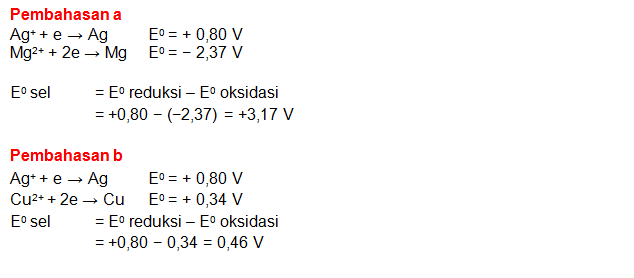 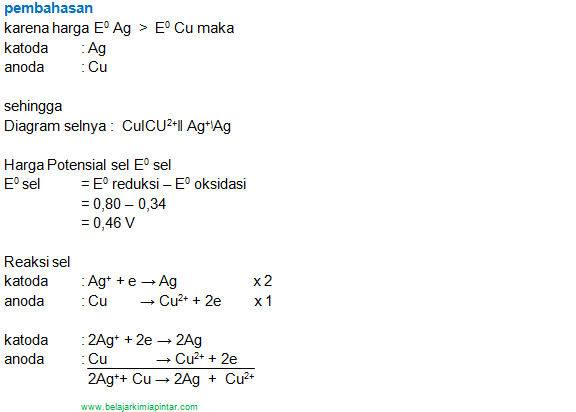 Jembatan garam adalah alat yang digunakan untuk menghubungkan reaksi reduksi dan oksidasi setengah sel dari sel volta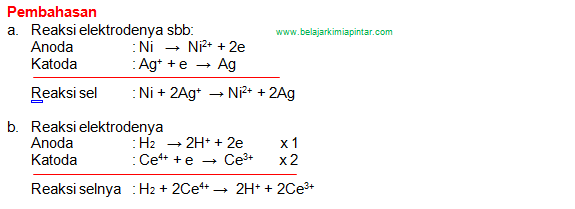 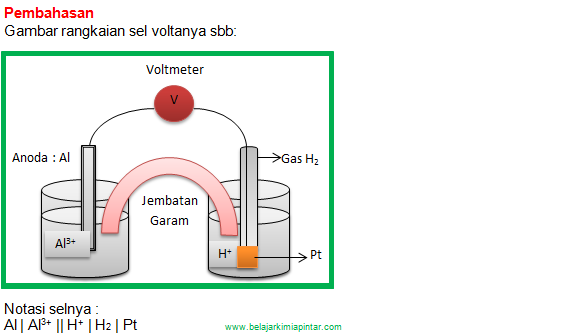 No.Kompetensi DasarIndikator PencapaianJenjangNomer SoalTipe SoalKunci1Menganalisis proses yang terjadi dan melakukan perhitungan zat atau listrik yang terlibat pada suatu sel volta serta penerapanya dalam kehidupanMenjelaskan susunan sel volta atau sel galvani beserta fungsinyaC1C1C2C2C2C3C3C3C3C3C4C2C3123456789101112Pilihan GandaPilihan GandaPilihan GandaPilihan GandaPilihan GandaPilihan GandaPilihan GandaPilihan GandaPilihan GandaPilihan GandaPilihan GandaEsaiEsaiAABBDDCCBAD1Menganalisis proses yang terjadi dan melakukan perhitungan zat atau listrik yang terlibat pada suatu sel volta serta penerapanya dalam kehidupanMenjelaskan proses terjadinya aliran listrik dalam sel voltaC1C1C2C2C2C3C3C3C3C3C4C3C3121314151617181920212234Pilihan GandaPilihan GandaPilihan GandaPilihan GandaPilihan GandaPilihan GandaPilihan GandaPilihan GandaPilihan GandaPilihan GandaPilihan GandaEsaiEsaiBDCEDCAABD1Menganalisis proses yang terjadi dan melakukan perhitungan zat atau listrik yang terlibat pada suatu sel volta serta penerapanya dalam kehidupanMenuliskan notasi sel pada sel voltaC1C1C2C2C2 C3C3C3C3C3C4C4C4 232425262728293031323356Pilihan GandaPilihan GandaPilihan GandaPilihan GandaPilihan GandaPilihan GandaPilihan GandaPilihan GandaPilihan GandaPilihan GandaPilihan GandaEsaiEsaiACCCEBACBD